Инструкция ао подключению у вебинару по WebRTC1.  Перейдите по полученной ссылкеНажмите Присоединится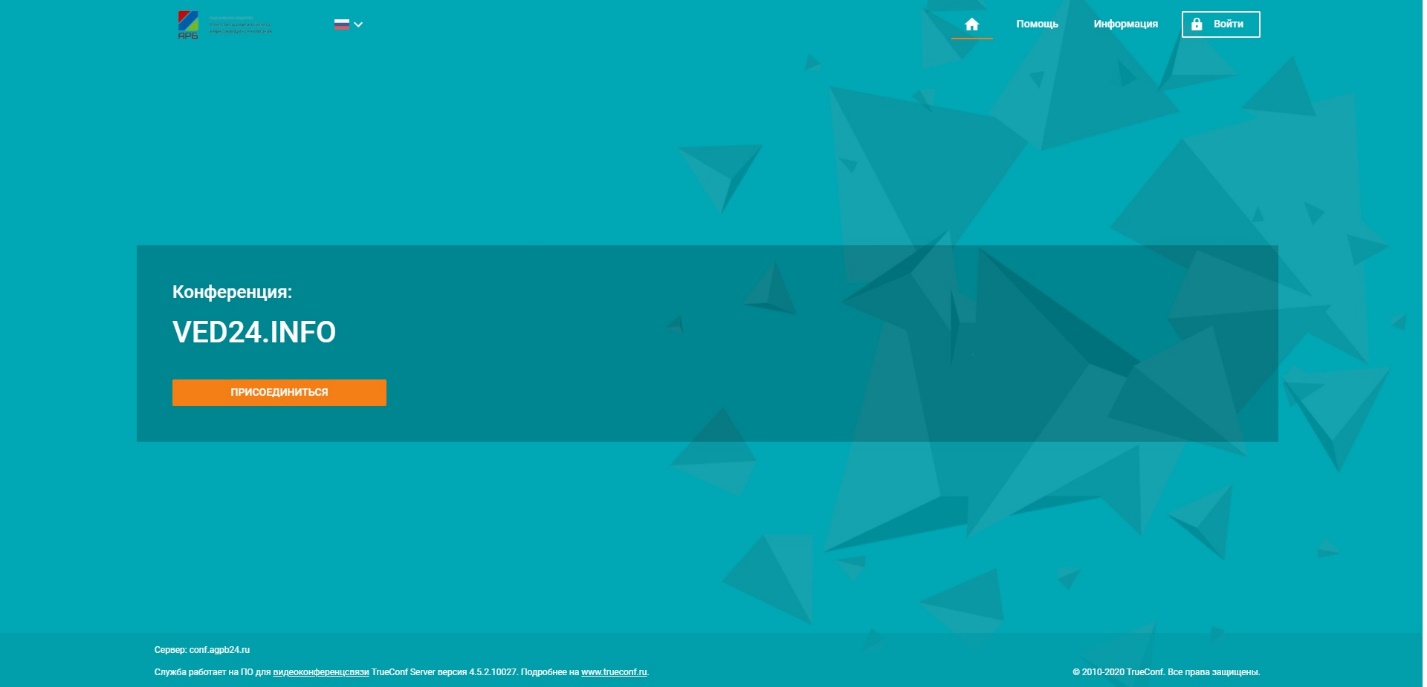 2. Войдите как гость, введите фамилию и имя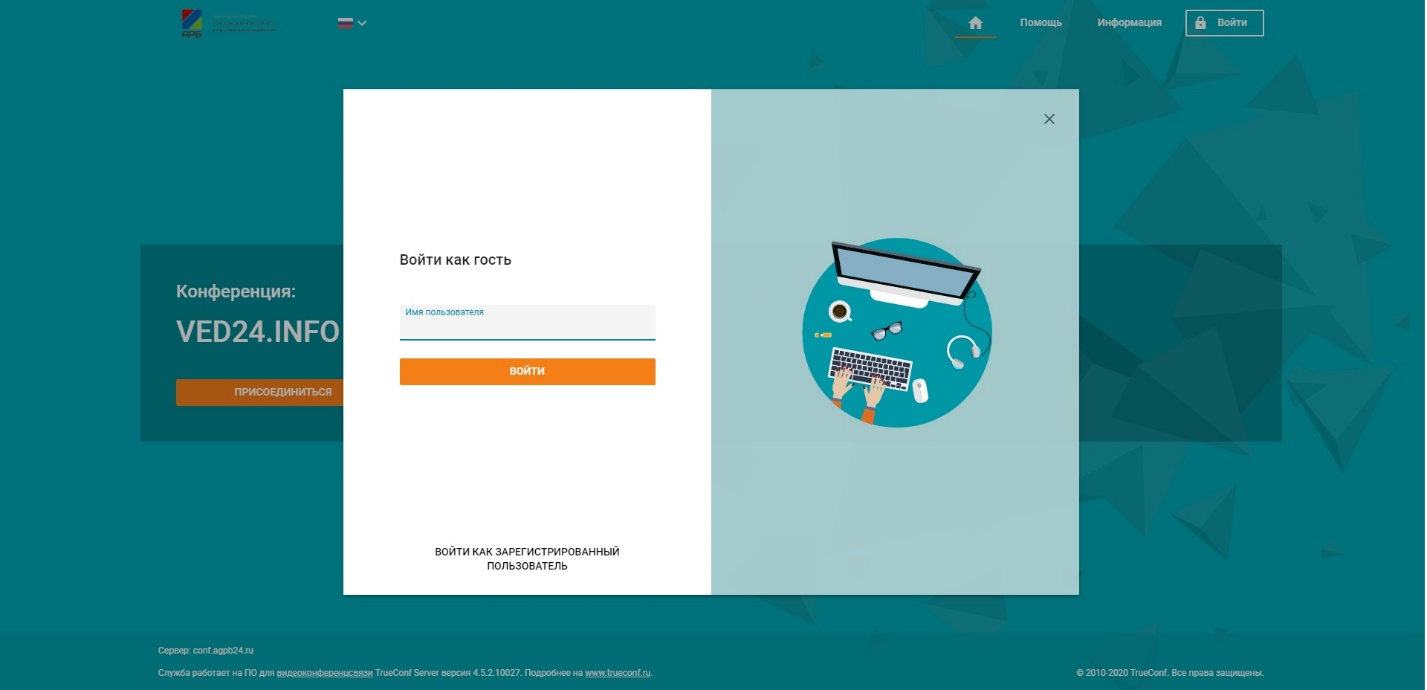 3. Нажмите на WebRTSДайте доступ к камере и микрофону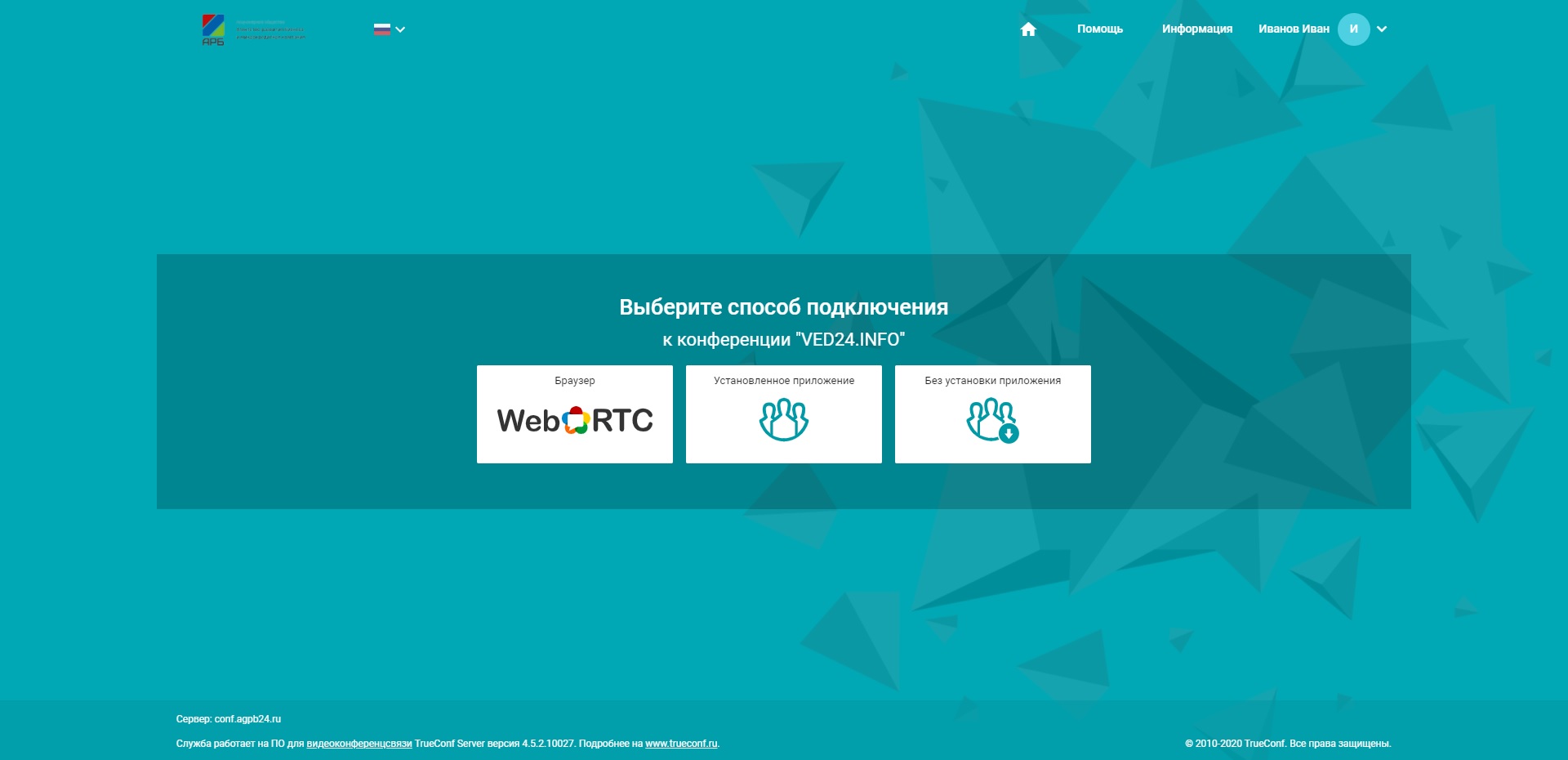 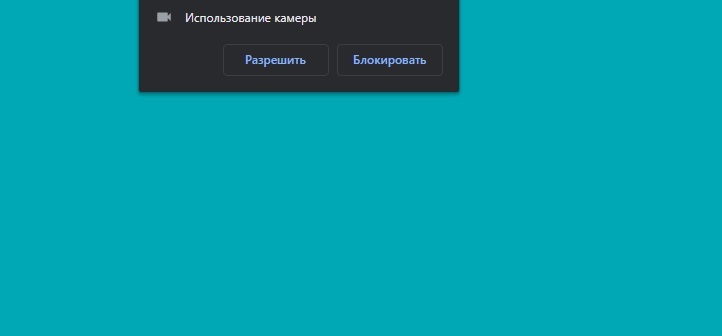 4. Настройте видео и звук и нажмите Подключится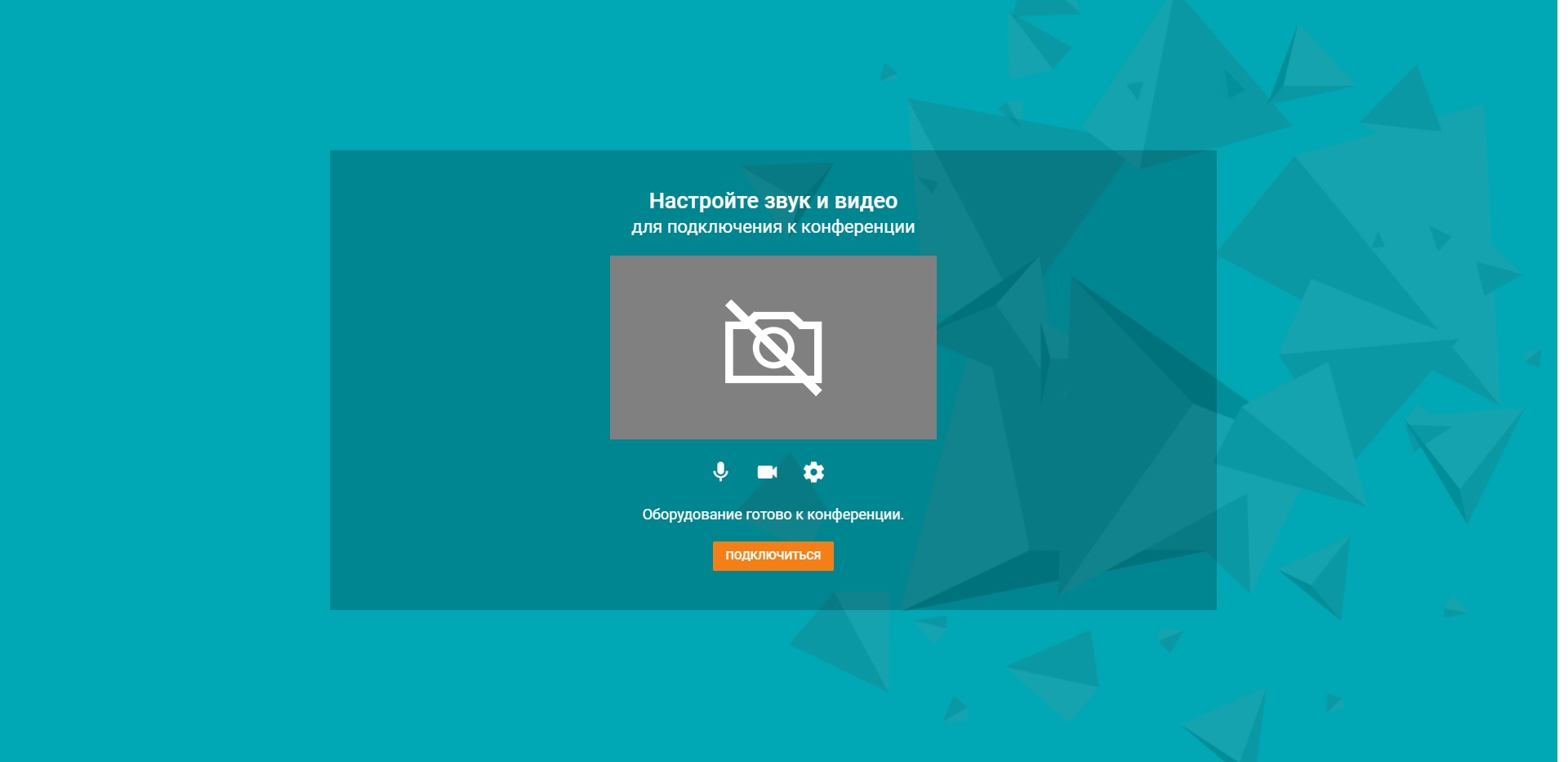 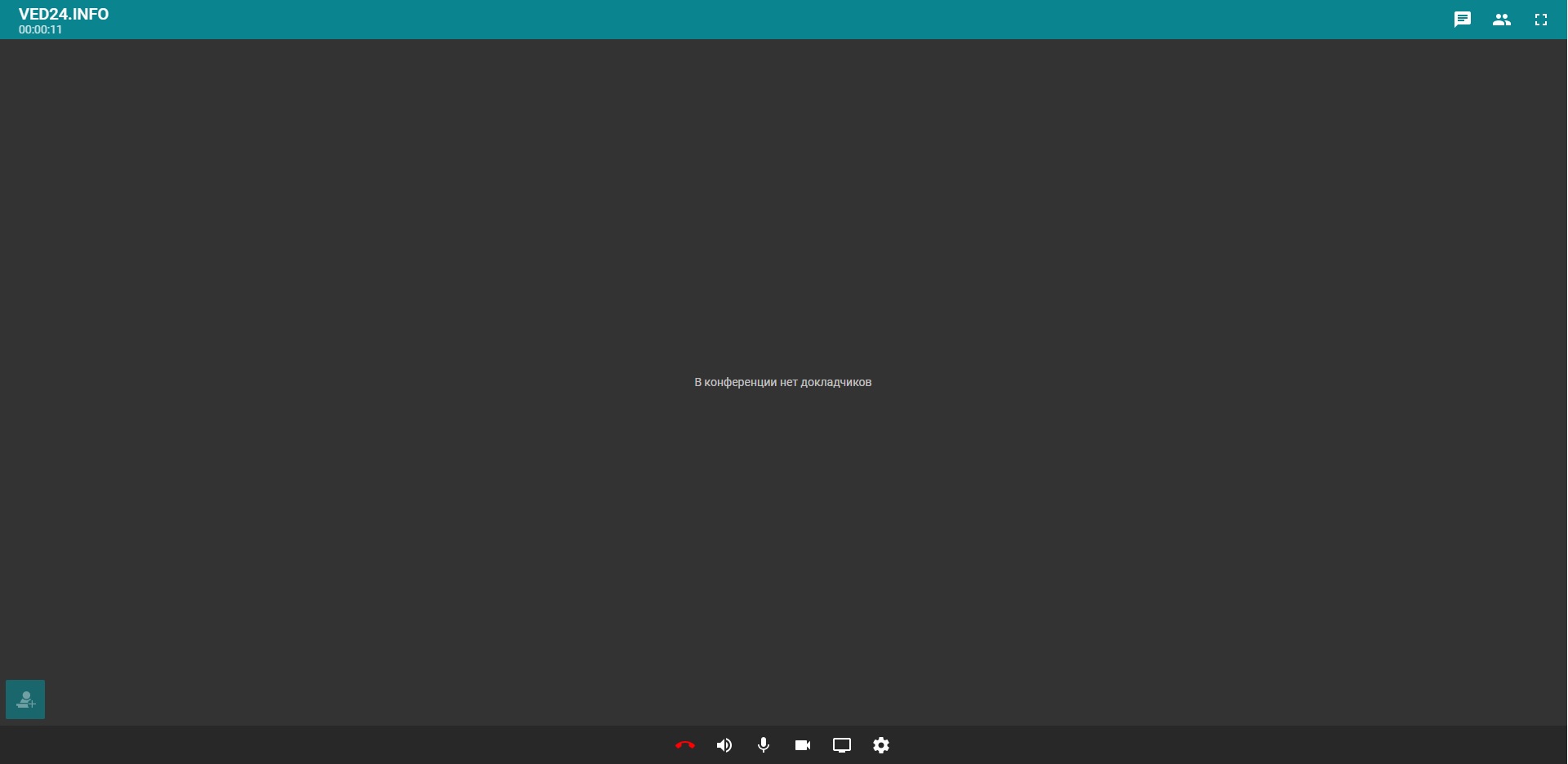 